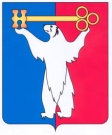 АДМИНИСТРАЦИЯ ГОРОДА НОРИЛЬСКАКРАСНОЯРСКОГО КРАЯРАСПОРЯЖЕНИЕ20.04.2021	                                       г. Норильск		                               № 1864О внесении изменений в распоряжение Администрации города Норильска                     от 28.01.2014 № 277 В целях урегулирования отдельных вопросов, связанных с организацией деятельности комиссии по оказанию социальной помощи,Внести в состав комиссии по оказанию социальной помощи, утвержденный распоряжением Администрации города Норильска от 28.01.2014 № 277 (далее - Комиссия), следующие изменения:Вывести из состава Комиссии Яковенко Анастасию Сергеевну.Наименование должности члена Комиссии Недбайло Елены Васильевны изложить в следующей редакции: «начальник Кайерканского территориального управления Администрации города Норильска».Ввести в состав Комиссии в качестве члена Комиссии:- Чудинову Ольгу Сергеевну - заведующую социально-реабилитационным отделением для граждан пожилого возраста и инвалидов, лиц с ограниченными возможностями краевого государственного бюджетного учреждения социального обслуживания «Комплексный центр социального обслуживания населения «Норильский» (по согласованию).Опубликовать настоящее распоряжение в газете «Заполярная правда» и разместить его на официальном сайте муниципального образования город Норильск.Настоящее распоряжение вступает в силу с даты его подписания, за исключением пункта 1.2 настоящего распоряжения, вступающего в силу с даты подписания настоящего распоряжения и распространяющего свое действие на правоотношения, возникшие с 25.03.2021.И.о. Главы города Норильска                                                                  Н.А. Тимофеев